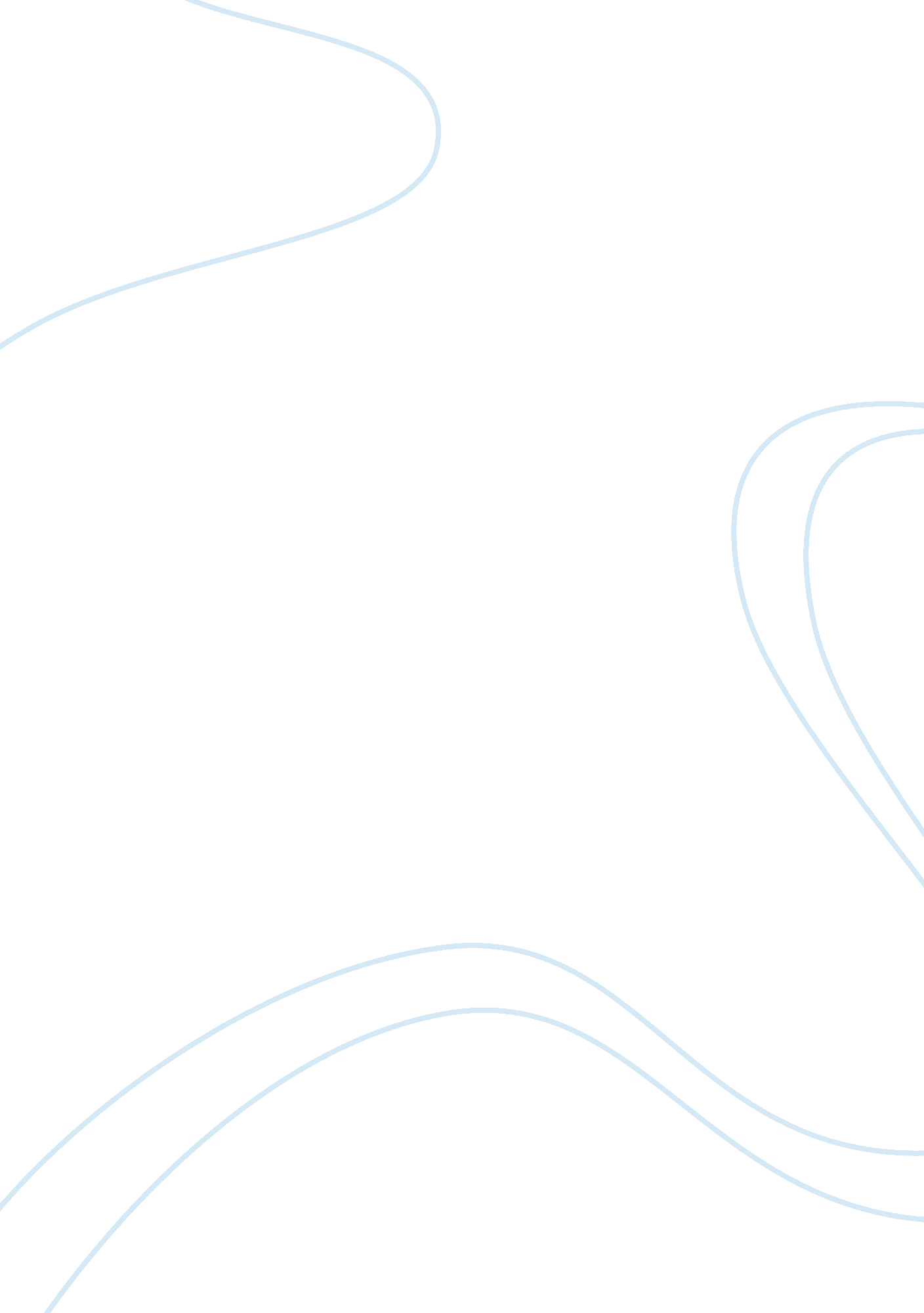 Should girls and boys be given exactly the same type of education?Sociology, Social Issues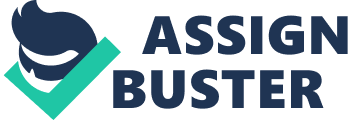 Should girls and boys be given exactly the same type of education? In Singapore, girls and boys are entitling the same type of education. Gender equality is ensure by our government. This was done so to make sure there wasn't any discrimination among each gender, and there was equal opportunities given to the citizens, to voice out their discontented. However, this was not implemented throughout the world. To begin with, girls should be entitled the equal right as boys to receive education. It is not a major problem in developed countries, but in less developed country like Saudi Arab, they do not pay much attention to girl’s education. In their views, girls are born to tend the house, and do the laborious chores. Therefore, religious views are the root towards the type of education given to both genders. In addition, whether to apply the same education for both genders also have a further impact on the development of the country. The development of country would determine whether the same type of education should be given to both genders. For example, in Singapore, being a fast-tempo country and with small population, we need both genders to help to boost the economy. Whereas, slow-tempo country like Vietnam but with large population, there are limited job opportunities. Males are needed to work in the rice field, while the females stay home to do house chores. Therefore, girls and boys should be given the same education depends on the country’s quality of life. Lastly, school fees are not a small sum. Not all family are able to afford to send their children to school. And in the traditional views, females are married off to the males; they do not need much education. Whereas the males have to raise the family, thus education opportunities are given to them. Therefore, expenses are one of the factors that contribute to the entitlement of same type of education. However, when both genders are given exactly the same type of education, they are given the same opportunities in the social world. Research also has proven that girls are more competence than the boys. Girls also tend to be perfectionist in their field of work and so, whatever work is given to them, and they will end up doing their best to complete it. With more girls in the working society, this will eventually help to boost the competency between companies and also the company profits as well. To sum up, girls and boys educations are given according to the circumstances such as area of development, religion beliefs and expenses. Gender discrimination will not be demolished within a short period of time. Therefore, policy against gender discrimination should be implemented to protect the rights of the ladies even though they do not have education. 